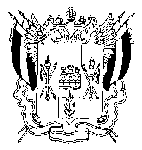 ТЕРРИТОРИАЛЬНАЯ ИЗБИРАТЕЛЬНАЯ КОМИССИЯОКТЯБРЬСКОГО РАЙОНА РОСТОВСКОЙ ОБЛАСТИПОСТАНОВЛЕНИЕ13 августа 2021 г.						                                   №19-27р.п. КаменоломниПроверив соответствие порядка выдвижения Ишеева Анатолия Валерьевича кандидатом в депутаты Собрания депутатов Краснолучского сельского поселения Октябрьского района Ростовской области по Краснолучскому шестимандатному избирательному округу № 1требованиям Федерального закона от 12.06.2002 № 67-ФЗ «Об основных гарантиях избирательных прав и права на участие в референдуме граждан Российской Федерации», Областного закона от 12.05.2016 №525-ЗС «О выборах и референдумах в Ростовской области»", на основании статей 25, 38 указанного Федерального закона,  и статей 17, 33Областного законаТерриториальная избирательная комиссия Октябрьского районаРостовской области ПОСТАНОВИЛА:1.Зарегистрировать кандидатом в депутаты Собрания депутатов Краснолучского сельского поселения Октябрьского района Ростовской области по Краснолучскому шестимандатному избирательному округу № 1 Ишеева Анатолия Валерьевича;1985года рождения; место жительства – Ростовская область, Октябрьский район, х.Первомайский; место работы и должность – ФГБНУ ФРАНЦ, руководитель,выдвинутогоОктябрьским отделением Ростовского Регионального отделения «Всероссийской Политической партии  «ЕДИНАЯ РОССИЯ».  Дата регистрации 13августа 2021 года, время регистрации 16 часов 52 минут.2. Выдать зарегистрированному кандидату удостоверение установленного образца. 3. Направить в СМИ для опубликования сведения о зарегистрированном кандидате в объеме, подлежащем размещению в избирательном бюллетене.4. Разместить настоящее постановление на сайте Территориальной избирательной комиссии Октябрьского района в информационно-телекоммуникационной сети «Интернет».5. Контроль за выполнение настоящего постановления возложить на секретаря Территориальной избирательной комиссии Октябрьского района Ростовской области Болдыреву Т.А.Председатель комиссии                                                       И.В. БолдыреваСекретарь комиссии                                                              Т.А. БолдыреваО регистрации Ишеева Анатолия Валерьевича кандидатом в депутаты Собрания депутатов Краснолучского сельского поселения Октябрьского района Ростовской области по Краснолучскому шестимандатному избирательному округу № 1